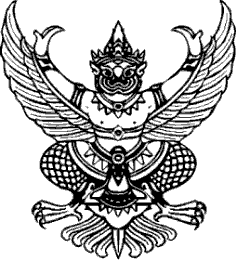 ที่ มท ๐๘2๐.2/ว							                                                                ถึง สำนักงานส่งเสริมการปกครองท้องถิ่นจังหวัด ทุกจังหวัด	ด้วยคณะกรรมาธิการการกระจายอำนาจ การปกครองส่วนท้องถิ่น และการบริหารราชการรูปแบบพิเศษ สภาผู้แทนราษฎร ได้จัดทำแบบสอบถามการบริหารจัดการขยะขององค์กรปกครองส่วนท้องถิ่น เพื่อรวบรวมสภาพปัญหาและข้อเสนอแนะเกี่ยวกับการบริหารจัดการขยะขององค์กรปกครองส่วนท้องถิ่น เพื่อนำมาวิเคราะห์ สังเคราะห์ และจัดทำเป็นรายงานผลการพิจารณาศึกษา พร้อมข้อสังเกตเกี่ยวกับแนวทางการแก้ไขปัญหาเรื่องการบริหารจัดการขยะขององค์กรปกครองส่วนท้องถิ่นเสนอสภาผู้แทนราษฎรพิจารณาต่อไป ดังนั้น คณะกรรมาธิการจึงขอความอนุเคราะห์กรมส่งเสริมการปกครองท้องถิ่นส่งแบบสอบถามเกี่ยวกับการบริหารจัดการขยะขององค์กรปกครองส่วนท้องถิ่นให้แก่องค์กรปกครองส่วนท้องถิ่นทุกรูปแบบทั่วประเทศ โดยแบ่งเป็นองค์การบริหารส่วนจังหวัดทั้ง ๗๖ แห่ง เทศบาลนคร ๓๐ แห่ง เทศบาลเมือง ๑๙๕ แห่ง เทศบาลตำบล
ในจังหวัด ๆ ละ ๕ แห่ง องค์การบริหารส่วนตำบลในจังหวัด ๆ ละ ๕ แห่ง เมืองพัทยา ๑ แห่ง และกรุงเทพมหานคร ๑ แห่ง 	ในการนี้ กรมส่งเสริมการปกครองท้องถิ่นขอความอนุเคราะห์จังหวัดแจ้งองค์กรปกครองส่วนท้องถิ่นในพื้นที่ตอบแบบสอบถามดังกล่าว ดังนี้1. องค์การบริหารส่วนจังหวัด2. เทศบาลนครและเทศบาลเมืองทุกแห่งในพื้นที่3. เทศบาลตำบล จำนวน 5 แห่ง4. องค์การบริหารส่วนตำบล จำนวน 5 แห่ง5. เทศบาลเมืองพัทยาโดยขอให้องค์กรปกครองส่วนท้องถิ่นดำเนินการตอบแบบสอบถาม ภายในวันที่ ๓๐ เมษายน ๒๕๖๗ ทั้งนี้ ขอให้จังหวัดที่ดำเนินการครบถ้วนแล้ว รายงานผลการดำเนินงานตามแบบฟอร์มที่กำหนด รายละเอียดปรากฏตาม QR Code ท้ายหนังสือฉบับนี้	กรมส่งเสริมการปกครองท้องถิ่น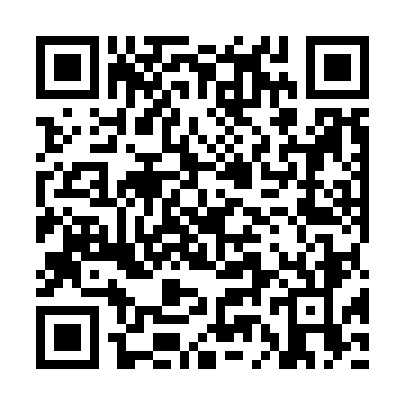 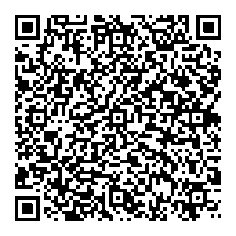 	          เมษายน  2567กองสิ่งแวดล้อมท้องถิ่นกลุ่มงานสิ่งแวดล้อมโทร. ๐๒ 2๔๑ ๙๐๐๐ ต่อ ๒๑๑๒โทรสาร 02 241 2066ที่ มท ๐๘2๐.2/							                                                                ถึง สำนักสิ่งแวดล้อม กรุงเทพมหานคร	ด้วยคณะกรรมาธิการการกระจายอำนาจ การปกครองส่วนท้องถิ่น และการบริหารราชการรูปแบบพิเศษ สภาผู้แทนราษฎร ได้จัดทำแบบสอบถามการบริหารจัดการขยะขององค์กรปกครองส่วนท้องถิ่น เพื่อรวบรวมสภาพปัญหาและข้อเสนอแนะเกี่ยวกับการบริหารจัดการขยะขององค์กรปกครองส่วนท้องถิ่น เพื่อนำมาวิเคราะห์ สังเคราะห์ และจัดทำเป็นรายงานผลการพิจารณาศึกษา พร้อมข้อสังเกตเกี่ยวกับแนวทางการแก้ไขปัญหาเรื่องการบริหารจัดการขยะขององค์กรปกครองส่วนท้องถิ่นเสนอสภาผู้แทนราษฎรพิจารณาต่อไป ดังนั้น คณะกรรมาธิการจึงขอความอนุเคราะห์กรมส่งเสริมการปกครองท้องถิ่นส่งแบบสอบถามเกี่ยวกับการบริหารจัดการขยะขององค์กรปกครองส่วนท้องถิ่นให้แก่องค์กรปกครองส่วนท้องถิ่นทุกรูปแบบทั่วประเทศ โดยแบ่งเป็นองค์การบริหารส่วนจังหวัดทั้ง ๗๖ แห่ง เทศบาลนคร ๓๐ แห่ง เทศบาลเมือง ๑๙๕ แห่ง เทศบาลตำบล
ในจังหวัด ๆ ละ ๕ แห่ง องค์การบริหารส่วนตำบลในจังหวัด ๆ ละ ๕ แห่ง เมืองพัทยา ๑ แห่ง และกรุงเทพมหานคร ๑ แห่ง 	ในการนี้ กรมส่งเสริมการปกครองท้องถิ่นจึงขอความอนุเคราะห์มายังท่านพิจารณา
ตอบแบบสอบถามดังกล่าว ภายในวันที่ ๓๐ เมษายน ๒๕๖๗ รายละเอียดปรากฏตาม QR Code ท้ายหนังสือฉบับนี้	กรมส่งเสริมการปกครองท้องถิ่น	          เมษายน  2567กองสิ่งแวดล้อมท้องถิ่นกลุ่มงานสิ่งแวดล้อมโทร. ๐๒ 2๔๑ ๙๐๐๐ ต่อ ๒๑๑๒โทรสาร 02 241 2066